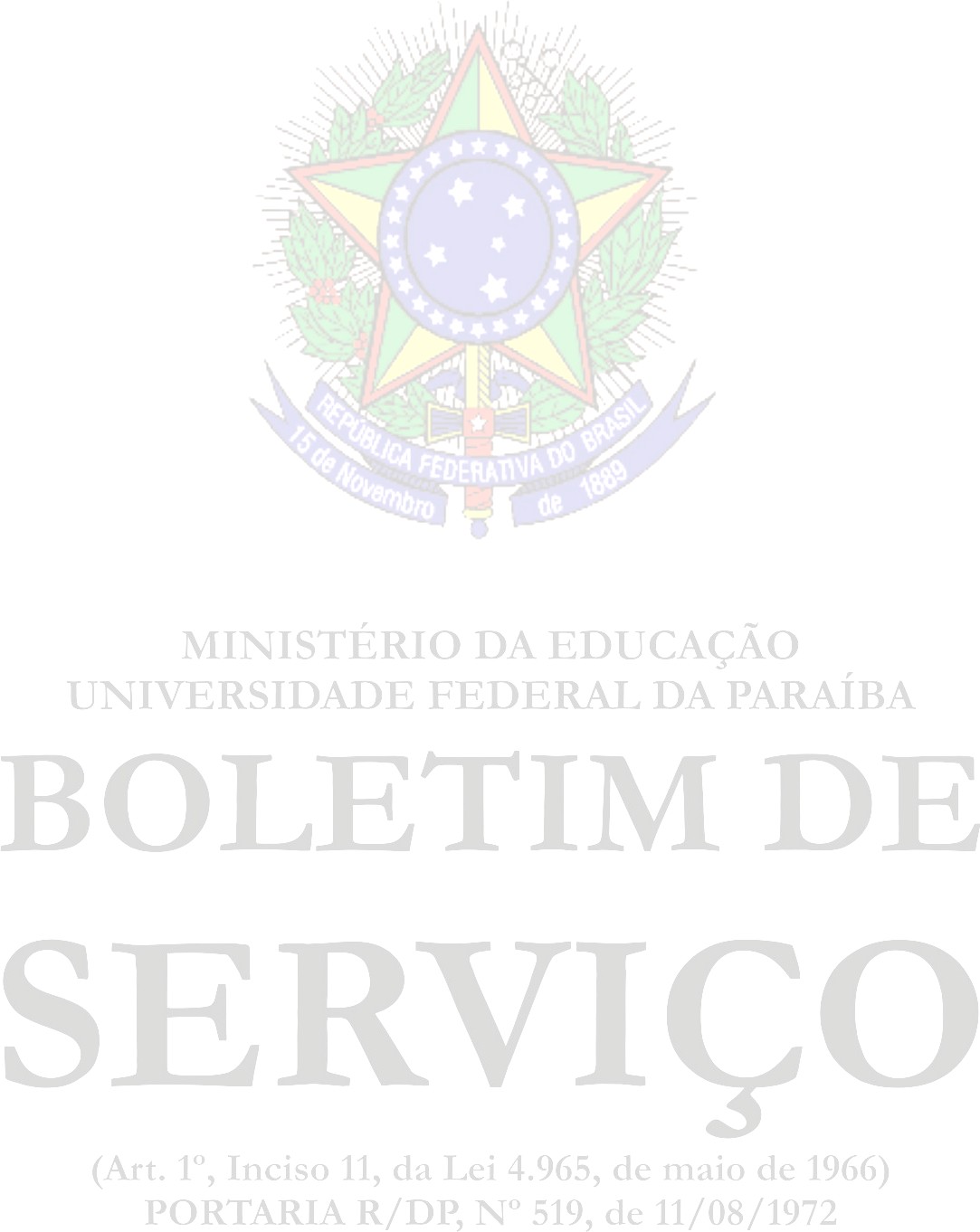 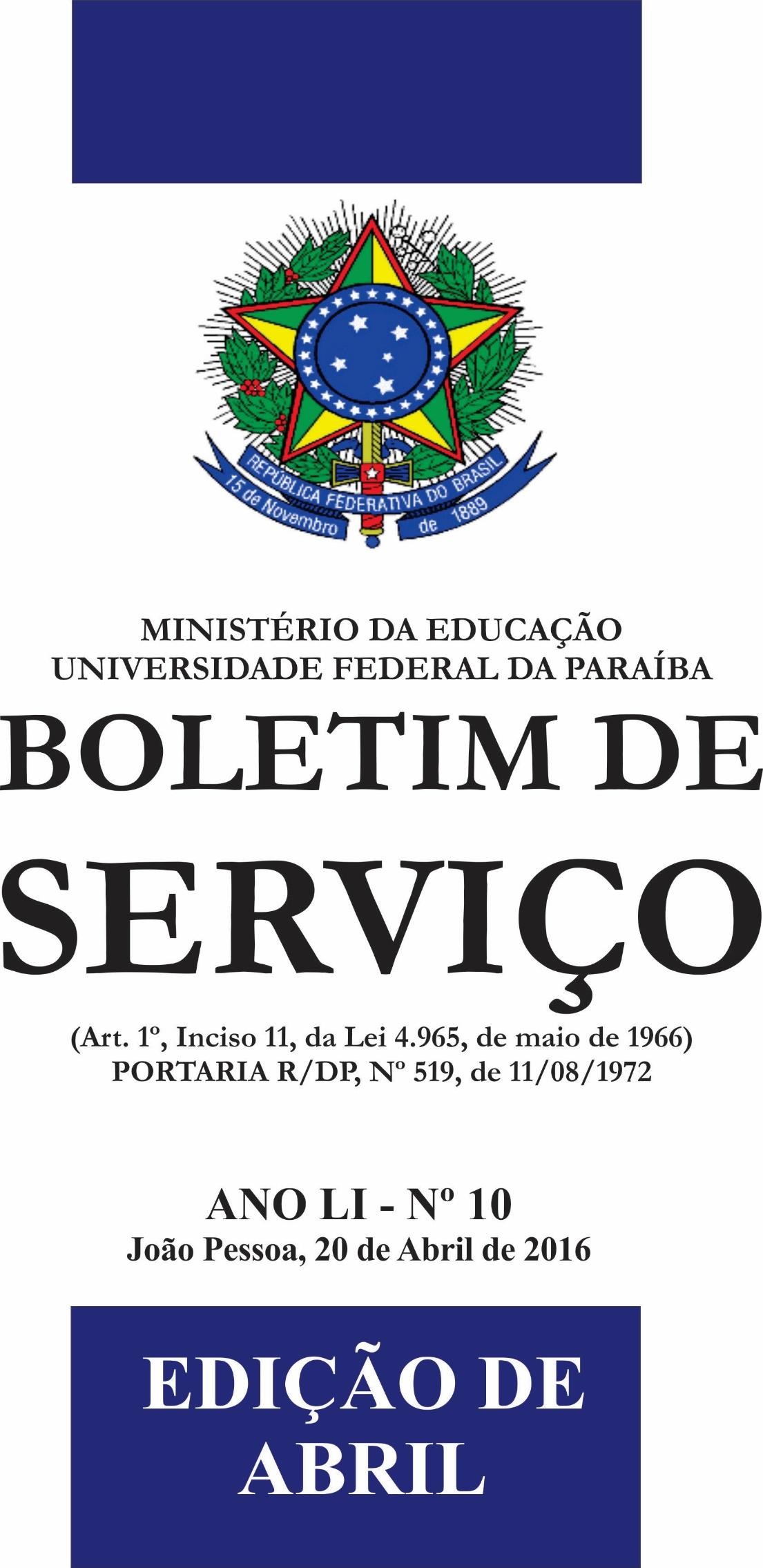 RESOLUÇÃO Nº 20/2019Aprova o Regimento da Escola de Educação Básica da Universidade Federal da Paraíba e revoga a Resolução CONSEPE n.º 17/2000.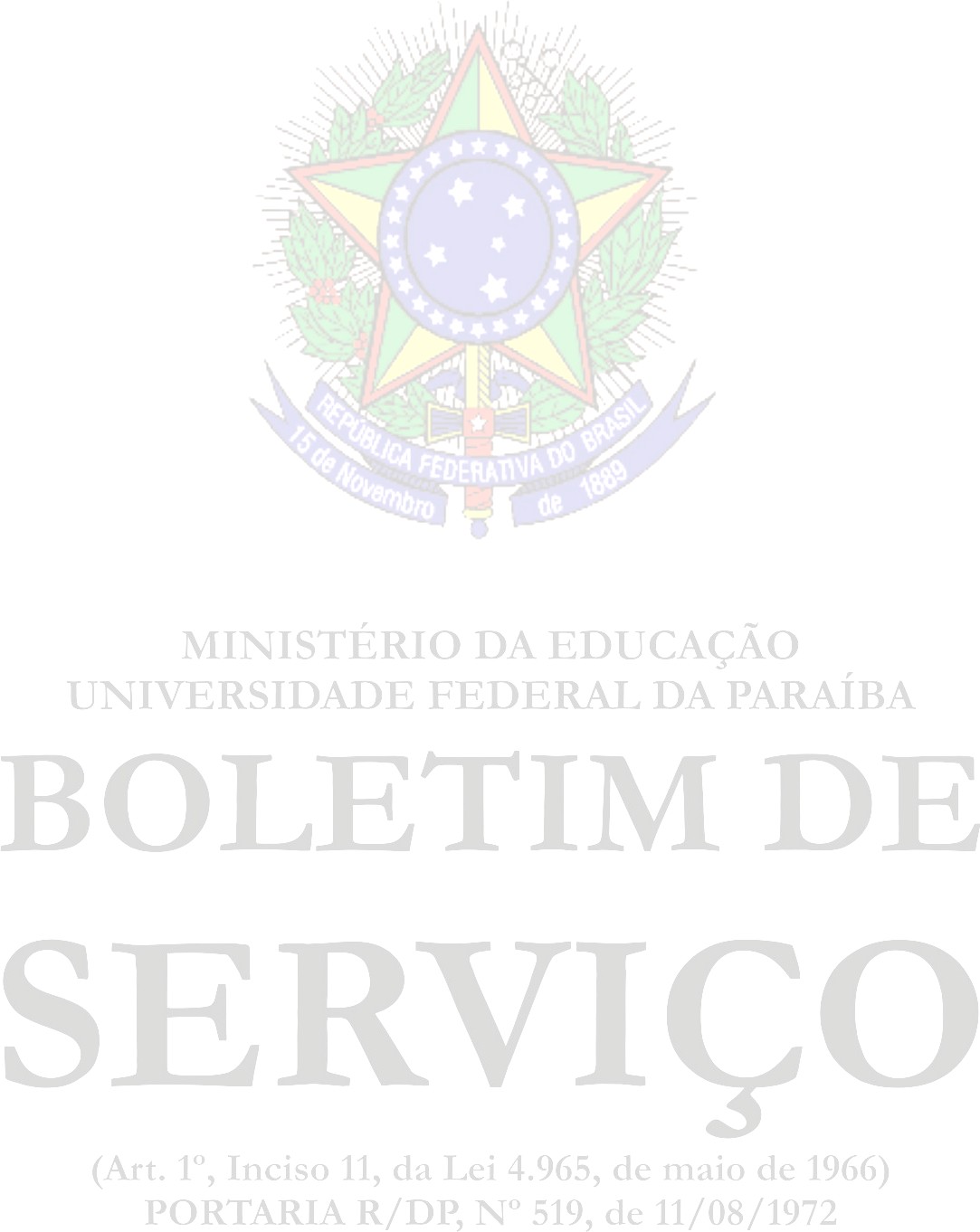 O CONSELHO SUPERIOR DE ENSINO, PESQUISA E EXTENSÃO (CONSEPE) DA UNIVERSIDADEFEDERAL DA PARAÍBA, no uso de suas atribuições, em conformidade com a legislação em vigor, tendo em vista deliberação adotada no plenário em reunião realizada no dia 25 de abril de 2019 (Processo n° 23074.051333/2017-95) e,RESOLVE:Art. 1º Aprovar o Regimento da Escola de Educação Básica da Universidade Federal da Paraíba.Art. 2º O Regimento da Escola de Educação Básica (EEBAS), constante do anexo, é parte integrante da presente Resolução.Art. 3º Esta Resolução entra em vigor na data de sua publicação.Art. 4º Ficam revogadas a Resolução CONSEPE n.º 17/2000 e demais disposições em contrário. Conselho Superior de Ensino, Pesquisa e Extensão da Universidade Federal da Paraíba, em JoãoPessoa, 20 de maio de 2019.MARGARETH DE FÁTIMA FORMIGA MELO DINIZ PRESIDENTEUNIVERSIDADE FEDERAL DA PARAÍBAREGIMENTO DA ESCOLA DE EDUCAÇÃO BÁSICA TÍTULO IDas Disposições PreliminaresCAPÍTULO IDa Criação, Vinculação e Manutenção.Art. 1º. A CRECHE-ESCOLA da Universidade Federal da Paraíba, criada através da Resolução CONSUNI nº. 06/93 e regulamentada pela Resolução CONSEPE nº 55/1995, alterada pela Resolução CONSEPE 17/2000.Art. 2º. A resolução do CONSUNI nº 06/2010, autorizou a criação da Escola de Educação Básica em 27 de abril de 2010.Art.3º. A Escola de Educação Básica é vinculada ao Centro de Educação da Universidade Federal da Paraíba.Art. 4º. A Escola de Educação Básica terá sua manutenção garantida por recursos do orçamento da UFPB, podendo, para tanto, também, receber recursos financeiros mediante convênios, acordos e contratos na forma da legislação em vigor pertinente, condicionada a aprovação dos Conselhos Superiores da UFPB.CAPÍTULO IIDa Ação, Finalidades e dos ObjetivosSecção I Da AçãoArt. 5º. A Escola de Educação Básica se caracteriza como uma instituição de natureza essencialmente educacional de Ensino, Pesquisa e Extensão na oferta da Educação Básica com Educação Infantil compreendendo Creche e Pré-escola e o Ensino Fundamental dos Anos Iniciais do 1º ao 5º ano.Secção II Das FinalidadesArt. 6º. A Escola de Educação Básica tem por finalidades:Oferecer o Educação Infantil e Fundamental baseados nos princípios democráticos e na qualidade socialmente referenciada de seus processos educativos;Constituir-se em um espaço de pesquisa, ensino e extensão, viabilizando atividades no campo da Educação Infantil e do Ensino Fundamental em articulação com outras unidades e departamentos da UFPB;Cooperar com o processo de formação de profissionais de diversas áreas do conhecimento no campo da Educação Infantil e do Ensino Fundamental, através da criação, coordenação e desenvolvimento de projetos de ensino, pesquisa e extensão;Contribuir para a construção de abordagens teórico-metodológicas na área de conhecimento da Educação Infantil e do Ensino Fundamental como campo de estágio e de extensão para os cursos de graduação e de pesquisa na pós-graduação da UFPB;Trabalhar em parceria com a família e outros setores da sociedade, propiciando o convívio e interação social, a diversidade e a aprendizagem significativa.Respeitar a dignidade e a liberdade, estimulando a participação, a colaboração, a compreensão, a solidariedade e o diálogo.Secção III Dos ObjetivosArt. 7º. A Escola de Educação Básica tem por objetivos:Promover Educação Infantil e Séries Iniciais do Ensino fundamental oportunizando processos de vivência e desenvolvimento das capacidades de apropriação e conhecimento das potencialidades corporais, afetivas, emocionais, estéticas e éticas dos educandos, a formação para a cidadania e a qualificação profissional;Educar e cuidar integralmente da criança, considerando-a um sujeito social e histórico que faz parte de uma organização familiar;Propiciar situações de cuidado, brincadeiras e aprendizagens orientadas de forma integrada a desenvolver habilidades e competências para a formação da pessoa na sua totalidade;Ajudar a desenvolver a potencialidade de cada pessoa para a condução da autonomia, a capacidade de construir conhecimentos e responder criativamente e criticamente aos desafios contemporâneos.Subsecção IDos Objetivos da Educação InfantilArt. 8º. Oportunizar às crianças da Primeira etapa da Educação Básica situação contextualizada para o seu desenvolvimento, condições de educar e cuidar em ambiente estimulante que favoreça:O lúdico, a brincadeira e a alegria de estar no ambiente escolar;A valorização das relações pessoais entre criança-criança e criança-adulto;A construção de uma imagem positiva de si e do outro através de relações educativas;O desenvolvimento da sensibilidade para a espiritualidade;A convivência e o respeito às diferenças sociais, étnicas e éticas;O desenvolvimento da expressão dos sentimentos, das diferentes linguagens, incentivando participação como construtores de conhecimento, de cultura e de sua própria identidade;Experiências significativas de construção e de ampliação dos conhecimentos;A valorização da compreensão infantil e de seu conhecimento de mundo para a elaboração de novos significados em situações de interpretação, produção e comunicação.Subsecção IIDos Objetivos do Ensino FundamentalArt. 9º. O Ensino Fundamental funcionará com os anos iniciais, do 1º ao 5º ano e tem por objetivos assegurar oportunidades para:A sistematização de aprendizagens significativas e conhecimentos nas diversas áreas do conhecimento em suas múltiplas linguagens e tecnologias;O desenvolvimento de habilidades de assimilação, comunicação e interação social;A formação para o exercício da cidadania e para a progressão de estudos posteriores;Vivências lúdicas, intencionalmente planejadas, utilizando recursos metodológicos que priorizem a contextualização dos saberes escolares, a partir de um enfoque globalizador;Desenvolvimento da expressão oral e escrita, a capacidade de resolver problemas, o espírito investigativo, a consciência corporal, as noções de tempo e espaço, a construção da autonomia, a espiritualidade e o comprometimento social.TÍTULO IIDa Estrutura Administrativa e PedagógicaCAPÍTULO IDa Composição do Quadro de PessoalArt. 10. Para o desenvolvimento dos objetivos e finalidades da Escola de Educação Básica, fica prevista a participação do seguinte pessoal:Docentes do Ensino Básico Técnico e Tecnológico (EBTT) que integram o Departamento de Educação Básica (DEBAS), em efetivo exercício na Escola de Educação Básica;Servidores técnico-administrativos e de apoio do quadro efetivo da UFPB em exercício na Escola de Educação Básica.Parágrafo Único. A Escola de Educação Básica, a critério da sua Coordenação, ouvido o Conselho Deliberativo, poderá permitir a participação de pessoal com especificação diversa das previstas no caput deste artigo, desde que não haja impedimento legal para este fim.CAPÍTULO IIDa Estrutura AdministrativaArt. 11. Para a execução das finalidades e objetivos dispostos neste Regimento, a Escola de Educação Básica terá a seguinte estrutura organizacional:- Conselho Deliberativo;- Coordenação Geral e Coordenação Adjunta; III -Núcleo de Ensino – NEN:Coordenações Pedagógicas;Professores e Pedagogos.- Núcleo de Educação e Saúde – NES:Nutricionista;Médico;Assistente Social;Psicólogo educacional;Enfermeiro.- Núcleo de Extensão e Pesquisa – NEP:O núcleo será composto pelos seguintes representantes:Coordenação Pedagógica;Dois (2) professores, sendo um da Educação Infantil e um do Ensino fundamental. VI - Secretaria Geral e de Apoio Técnico-administrativo – SEGAT.CAPÍTULO IIIDo Conselho DeliberativoArt. 12. O Conselho Deliberativo é o órgão máximo e instância deliberativa, normativa, consultiva e representativa no âmbito didático-pedagógico - administrativo da Escola de Educação Básica da UFPB.Art. 13. O Conselho Deliberativo será composto pelos representantes dos segmentos que compõem a escola, abaixo relacionados:suplente;Coordenador (a) da Escola de Educação Básica como seu presidente;Coordenador (a) Adjunto, como vice-presidente;Um representante do Núcleo de Educação e Saúde – NES, com o seu respectivo suplente;Um representante do Núcleo de Ensino – NEN, com o seu respectivo suplente.;Um representante do Núcleo de Extensão e Pesquisa – NEP, com o seu respectivo suplente;Um representante dos funcionários técnico-administrativos - SEGAT; com o seu respectivoUm representante dos pais, com o seu respectivo suplente.§ 1º - Os representantes a que se referem as alíneas de c a g, serão eleitos por seus pares como efetivos e suplentes.§ 2º - O Conselho Deliberativo se reunirá, em primeira convocação, com a metade mais um dos seus componentes e, em segunda convocação, com o número presente dos seus membros ou a requerimento de, ao menos um - terço (1/3) dos integrantes da Escola de Educação Básica, sempre com indicação dos motivos em que se baseia a propositura.Art. 14. O Conselho Deliberativo se reunirá, em caráter ordinário, mensalmente, com pauta proposta pela Coordenação e, extraordinariamente, quando convocado pelo(a) Coordenador(a) ou pela maioria simples dos seus integrantes.Art.15. Detém o Conselho Deliberativo a prerrogativa de, com 2/3 dos votos dos seus integrantes, propor ao Diretor do Centro de Educação a destituição do(a) Coordenador(a), do(a) Coordenador (a) Adjunta e/ou dos(das) Representantes de Núcleos, desde que devidamente justificada.Art. 16. Compete ao Conselho Deliberativo:Normatizar políticas, diretrizes e estratégias de caráter político-administrativo, didático, pedagógico e científico de acordo com as diretrizes da Proposta Curricular da Escola de Educação Básica;Deliberar acerca das diretrizes e estratégias no âmbito do ensino, da pesquisa e da extensão a serem implantadas e desenvolvidas pela instituição.Aprovar o plano anual de ações, relatórios semestrais de atividades desenvolvidas e proposta orçamentária anual;Opinar sobre convênios, contratos e acordos a serem firmados pela Escola de Educação Básica;Fiscalizar responsabilidades no âmbito das ações da Escola de Educação Básica.Art.17. É atribuição do Conselho Deliberativo, quando necessário, promover, justificadamente, alterações no texto deste Regimento e submetê-lo a aprovação da Direção do Centro de Educação e do Conselho Universitário da UFPB.Parágrafo único. As deliberações objeto do presente artigo deverão ser submetidas à Direção do Centro de Educação e ao Conselho Universitário da UFPB, quando couber.CAPÍTULO IVDa CoordenaçãoArt. 18. A Escola de Educação Básica será dirigida por um(a) Coordenador(a) e um(a) Coordenador(a) Adjunto(a), a partir de indicação resultante de consulta realizada dentre os que integram a Escola de Educação Básica como previsto neste Regimento.Paragrafo único. O (A) Coordenador(a) e o(a) Coordenador(a) Adjunto(a) designados(as) terão um mandato de 02 (dois) anos, sendo permitida a recondução por mais um período, obedecido o disposto no caput deste artigo.Art. 19. Compete à Coordenação e a Coordenação Adjunta:Propor ao Diretor do Centro de Educação as atividades a serem desenvolvidas pela Escola de Educação Básica;Implantar e desenvolver as ações, projetos e programas aprovados pelo Conselho Deliberativo;Desenvolver as atividades de planejamento, execução e supervisão nas esferas específicas de sua competência;Avaliar programas e projetos e acompanhar a sua execução;Acompanhar a programação orçamentária e financeira dos programas e projetos referentes às suas esferas de competências;Promover a integração das atividades das esferas específicas de sua competência com o ensino de graduação, de pós-graduação da pesquisa e da extensão;Submeter ao Conselho Deliberativo a análise de programas e projetos visando o atendimento às demandas comunitárias e às políticas acadêmicas da UFPB;Dirigir, orientar, e avaliar as atividades administrativas e pedagógicas da Escola de EducaçãoBásica;Diligenciar para que haja permanente estudo de soluções para os problemas das diversas áreas;Supervisionar as atividades das Sub-Coordenações, exercendo, neste mister, as funções dedistribuição, coordenação, orientação e controle dos trabalhos a cargo do pessoal responsável;Exercer, no âmbito de sua atuação, outras atribuições não especificadas neste Regimento e que sejam decorrentes, explícita ou implicitamente, de disposições da legislação federal de ensino e da legislação interna da Universidade, bem como as que lhe forem eventualmente delegadas pelo Diretor do Centro de Educação e/ou pelo Conselho Deliberativo;Praticar os demais atos inerentes à competência do órgão sob sua chefia;Deferir e indeferir matrículas;Cumprir e fazer cumprir o que determina o presente Regimento.Parágrafo único. Nas ausências ou eventuais impedimentos do(a) coordenador (a) caberá ao Coordenador/a Adjunto a representação do Coordenador(a) e o cumprimento das atribuições designadas.Secção IDo Processo de Eleição da CoordenaçãoArt. 20. O processo de consulta para a escolha da Coordenação a que se refere o artigo anterior será disciplinado por norma própria, considerando o que está estabelecido por este regimento no que refere aos candidatos e eleitores, a ser elaborada pelo Conselho Deliberativo da Escola de Educação Básica e submetido à apreciação do Conselho do Centro de Educação.Secção IIDos Candidatos à CoordenaçãoArt. 21. Podem se candidatar à Coordenação da Escola de Educação Básica, especificamente aos cargos de Coordenador e Coordenador Adjunto, os contemplados no Art. 10 neste regimento.Secção III Dos EleitoresArt. 22. Constituem o universo para fins de escolha para os cargos de Coordenação e coordenação adjunta, docentes e servidores técnico-administrativos em efetivo exercício na Escola de Educação Básica, lotados na Escola de Educação Básica, de acordo com o art. 10º deste Regimento e os representantes dos pais que integram o Conselho Deliberativo.CAPÍTULO VDos Núcleos e Coordenação PedagógicaArt. 23. Os Núcleos de Ensino, de Educação e Saúde e de Extensão e Pesquisa terão seus representantes titulares e suplentes indicados pela Coordenação da Escola de Educação Básica, ouvido o Conselho Deliberativo, ao Diretor do Centro de Educação os quais serão por estes designados.Art. 24. A Coordenação Pedagógica da Escola de Educação Básica faz parte do núcleo de ensino e será constituída por pedagogos técnico-administrativos.Art. 25. Nas ausências ou eventuais impedimentos dos(as) coordenadores (as), caberá ao Coordenador/a da Escola de Educação Básica designar um substituto.CAPÍTULO VIDas Competências dos NúcleosSecção IDo Núcleo de EnsinoArt. 26. O Núcleo de Ensino da Escola de Educação Básica é responsável pela coordenação do planejamento, estruturação, supervisão, orientação, acompanhamento e avaliação das atividades pedagógicas.Art. 27. Compete ao Núcleo de Ensino:Acompanhar o desenvolvimento do trabalho pedagógico, planejando, coordenado e controlando as atividades curriculares, de acordo as diretrizes estabelecidas no Projeto Político Pedagógico da Escola de Educação Básica;Assessorar, acompanhar e avaliar o trabalho pedagógico junto aos docentes;Planejar, acompanhar e avaliar o processo pedagógico da Escola de Educação Básica, propondo a articulação das diferentes áreas do conhecimento, com participação efetiva da comunidade escolar;Estudar e propor os objetivos anuais do trabalho pedagógico, de acordo com as diretrizes gerais da Política Educacional Nacional e indicadores dos resultados de ensino;Promover sistematicamente, reuniões de estudo e trabalho, visando ao constante aperfeiçoamento das atividades da Escola de Educação Básica;Viabilizar e coordenar a execução de estágios dos alunos dos diversos Cursos da Universidade, em cooperação com os respectivos Professores de Didática e Prática de Ensino, e de acordo com as mesmas diretrizes estabelecidas pelos respectivos cursos, consoante aos objetivos da Escola de Educação Básica;Elaborar e apresentar à plenária proposta de cursos, seminários e outros eventos com vistas ao aperfeiçoamento dos docentes e do pessoal técnico-administrativo da Escola de Educação Básica, assumindo os encaminhamentos de sua competência;Manter atualizada toda a documentação de natureza didático-pedagógica através da Secretaria;Promover estudos que visam e/ou alteração da proposta curricular;Apresentar relatório das atividades da Coordenação e dos resultados do processo pedagógico àplenária;Fornecer às equipes técnicas auxiliares da ação pedagógica todos os elementos para a realizaçãode um trabalho participativo que atenda às necessidades docentes e discentes, visando à melhoria do ensino;Promover e facilitar a intercomunicação com outros estabelecimentos de ensino, com vistas à melhoria do processo educativo;Convocar e atender pais de alunos sempre que necessário;Criar condições para que o estagiários participem dos momentos de planejamento, desenvolvimento ou etapas de projetos de pesquisa e extensão e de outras atividades desenvolvidas no âmbito da Escola de Educação Básica em parceria com os demais núcleos;Realizar outras atividades pertinentes à sua função.Secção IIDo Núcleo de Educação e SaúdeArt. 28. Compete ao Núcleo de Educação e Saúde:Planejar, acompanhar e avaliar o processo pedagógico e de saúde (prevenção e intervenção) da clientela escolar da Escola de Educação Básica, promovendo articulação das diversas áreas do conhecimento;Apresentar à Coordenação relatório das atividades pedagógicas e de intervenção/prevenção de saúde desenvolvidas;Representar a instituição em eventos e reuniões de cunho pedagógico e de saúde (prevenção e intervenção) no âmbito da universidade e fora dela, quando designado(a) pela Coordenação;Acompanhar e avaliar cotidianamente a implementação do processo pedagógico e de saúde da Escola, assessorando o trabalho desenvolvido pelas professoras e bolsistas junto às crianças, juntamente com os demais núcleos;Apresentar à Coordenação relatório das atividades pedagógicas desenvolvidas pelos professores e bolsistas no âmbito da Escola, na área que relaciona educação e saúde;Desempenhar outras atividades que lhe sejam atribuídas pela Coordenação.Secção IIIDo Núcleo de Pesquisa e ExtensãoArt. 29. O Núcleo de Pesquisa e Extensão da Escola de Educação Básica é o setor de pesquisa e desenvolvimento de produtos e processos de ensino aprendizagem, composto por uma coordenação, funcionários, professores, pesquisadores e alunos que desenvolvam atividades de pesquisa e extensão relacionadas aos objetivos e finalidades da Escola de Educação Básica.Art. 30. Compete ao Núcleo de Pesquisa e Extensão:Coordenar, articular, acompanhar e avaliar o trabalho dos grupos de pesquisa e de extensão da Escola de Educação Básica, colaborando com a divulgação dos seus resultados;Planejar, orientar, acompanhar e avaliar as atividades de pesquisa e extensão desenvolvidas no âmbito acadêmico da escola e sua relação com as demais áreas de conhecimento;Articular-se com as unidades acadêmicas da Universidade, Grupos de Pesquisa visando à cooperação de docentes, alunos e funcionários em projetos de interesse da Escola de Educação Básica;Avaliar e aprovar programas e projetos de pesquisa e extensão a serem desenvolvidos no âmbito da escola e encaminhar aos órgãos competentes;Estimular e apoiar o desenvolvimento de pesquisas e de atividades de extensão;Desempenhar atividades que lhe sejam atribuídas pela Coordenação;Promover reuniões de estudo e trabalho, visando ao constante aperfeiçoamento das atividades da Escola de Educação Básica;Apresentar à Coordenação relatório dos resultados dos projetos de pesquisa e de extensão desenvolvidos no âmbito da Escola de Educação Básica;Representar a Escola de Educação Básica em eventos e reuniões de cunho científico no âmbito da universidade e fora dela, disseminando os resultados dos trabalhos científicos;Organizar os estágios supervisionados dos cursos das áreas afins da UFPB tornando-se campo deestágio.Secção IVDa Secretaria Geral e de Apoio Técnico-administrativoArt. 31. A Secretaria Geral da Escola de Educação Básica é o setor de apoio administrativo à Coordenação sendo de sua competência a execução das funções administrativas.Parágrafo único. A Secretaria Geral será coordenada por um técnico administrativo, lotado na Escola de Educação Básica, designado pelo/a Coordenador/a.Art. 32. Compete à Secretaria Geral e de Apoio Técnico-administrativo:Auxiliar diretamente à Coordenação, informá-la ou esclarecê-la sobre dados solicitados, dirigir e fazer expedir correspondências;Cumprir e fazer cumprir os despachos, resoluções e portarias emanadas da Coordenação;Organizar e manter em dia a documentação dos alunos e fornecê-la quando solicitarem dados referentes a alunos e/ou assunto de seu interesse;Registrar e manter atualizado o Registro Acadêmico dos alunos da Escola Infantil e do Ensino Fundamental;Expedir e comunicar, com protocolo, recepção e arquivo de correspondência, controle e operacionalização dos serviços;Efetivar matrícula e transferência de alunos, emitir certificados e/ou declarações quando necessário;Fiscalizar os boletins mensais de freqüência, férias, remoções ou afastamento, progressões e manutenção e atualização dos registros individuais do pessoal lotado na Escola de Educação Básica;Coordenar as atividades de computação e apoio didático relacionadas a xerox e digitação;Controlar as relações dos alunos matriculados na Escola de Educação Básica e atualização dos registros individuais dos mesmos;Manter atualizado e informar as estatísticas sobre os quadros docentes, técnicos e discentes;Fazer levantamento, requisição, coordenação e controle de material de expediente;Atender e prestar informações aos pais de alunos e ao público em geral;Organizar e manter em dia, coletânea de leis, regulamentos, diretrizes, ordem de serviço, resoluções e demais documentos que incidem sobre o trabalho da Escola de Educação Básica;Redigir, digitar e reproduzir editais, resoluções, circulares, portarias e outros documentos de interesse da Escola de Educação Básica, para fins de divulgação;Participar da elaboração do Plano Anual de Atividades da Escola de Educação Básica;Programar e avaliar as atividades da Secretaria, dividir as tarefas e proceder a sua implementação;Planejar em conjunto com a Coordenação, reunindo-se semanalmente para o bom andamento dotrabalho.Art. 33. As atividades da Secretaria serão subdivididas em seções:De protocolo e arquivo de correspondência recebida e expedida;De escrituração escolar e arquivo ativo e passivo;De pessoal.§1º. A Seção de Protocolo cuidará do registro, encaminhamento, expedição e arquivamento de todo o expediente administrativo e pedagógico.§2º. A Seção de escrituração escolar e arquivo ativo e passivo encarregar-se-á dos registros escolares, de conformidade com a legislação em vigor e do arquivamento correspondente, bem como registrar, arquivar e fornecer informações das atividades desenvolvidas pela Escola de Educação Básica no ensino acadêmico de nível superior.§3º. A Sessão de Pessoal cuidará da atualização do pessoal, dos processos referentes a progressão ou de uma outra natureza. Responsabilizar-se-á também por outros documentos de ordem individual.Art. 34. Cada uma das seções da Secretaria terá pessoa responsável escolhida pelo Secretário e aprovado pela Coordenação da Unidade.Art. 35. Compete à Secretaria Geral como órgão de apoio administrativo, subordinada diretamente à Coordenação, atender às demandas da escola no que concerne as atividades meio para possibilitar a realização dos seus objetivos previstos, além de:Secretariar o Conselho Deliberativo;Gerenciar e administrar as atividades meio.TÍTULO IIIDa Organização EscolarCAPÍTULO IDa Clientela e da Seleção do AlunoArt. 36. O público alvo da Escola de Educação Básica compreenderá crianças:com a idade de 2 anos a 05 anos, para a Educação Infantil;com 06 anos a 11 anos, para os Anos Iniciais do Ensino Fundamental.Art. 37. A seleção para o ingresso do aluno far-se-á com oferta de 100% (cem por cento) das vagas para livre concorrência. Desta feita, o acesso à Escola de Educação Básica é universalizado, não havendo, portanto, nenhum tipo de reserva de vaga.Art. 38. Os critérios da seleção serão divulgados por edital específico.§ 1º. As vagas ofertadas em edital e não preenchidas serão objeto de reclassificação, respeitando-se rigorosamente a lista de classificação.§ 2º. O resultado do processo de seleção deverá ser referendado pelo Conselho Deliberativo da Escola de Educação Básica.Secção IDa Seleção e Inscrição dos AlunosArt. 39. A Escola de Educação Básica atenderá ao princípio da obrigatoriedade, mas quando extrapolar o limite das vagas oferecidas, procederá a inscrição nas modalidades previstas e o processo seletivo do aluno para efeito de matrícula, atendendo ao critério de menor renda familiar e o maior número de filhos.Parágrafo Único. Os critérios constantes do Art. 37º serão aplicados aos percentuais de vagas estipulados para cada categoria, objetivando a seleção dos alunos.Art. 40. O processo de seleção será efetuado pelo Setor Social da Escola, através do preenchimento de formulário e entrevista, atendendo aos critérios já estabelecidos neste Regimento.Parágrafo único. O resultado do processo de seleção deverá ser referendado pelo Conselho Deliberativo da Escola de Educação Básica.Secção IIDa Matrícula do AlunoArt. 41. As matrículas dos alunos, após o processo de seleção serão efetivadas junto à Secretaria da Escola, conforme a faixa etária, a completar no início do ano letivo, atendendo o disposto da Lei Nº 11.274 de 06/02/2006 que institui o Ensino Fundamental de 9 anos.Art. 42. O processo de renovação de matrícula e inscrição para novos alunos terá início a partir do Edital de Chamada emitido pela Escola de Educação Básica, publicado nos portais da Universidade Federal da Paraíba, do Centro de Educação e da página da Escola de Educação Básica constando os critérios de seleção e os procedimentos referentes às matrículas.Art. 43. As matrículas serão efetivadas atendendo a disponibilidade de vagas, organização de turmas e idade dos alunos de acordo com a seguinte disposição das modalidades de ensino:Educação Infantil:Creche: 2 anos a 03 anos.Pré-Escola: 04 a 05 anos;Ensino Fundamental:1º ano - 06 anos ou a completar até o mês de março do ano em que requereu a matrícula. 2º ano – 07 anos;3º ano – 08 anos; 4º ano – 09 anos; 5º ano – 10 anos.CAPÍTULO IIDo Horário de Atendimento e Permanência do AlunoArt. 44. A organização do atendimento às crianças será deliberada pela Coordenação, para o atendimento em turno parcial nos seguintes horários:a) das 07:00 às 11:00 min;b) das 13:00 ás 17:00 min.Parágrafo único. O horário de atendimento será diferenciado, considerando a faixa etária:Educação Infantil: Manhã:I - Creche - 07:00 às 11:00 hII - Pré-escola - 07:00 às 11:00 h Tarde:I - Creche - 13:00 às 17:00 hII - Pré-escola - 13:00 às 17:00 hEnsino Fundamental:I – Manhã: de 07:15 às 11:15 min II – Tarde: de 13:15 às 17:15 minArt. 45. A permanência da criança na Escola de Educação Básica dependerá da freqüência, podendo ser procedido o desligamento nos seguintes casos, observadas as ressalvas constantes nos parágrafos deste artigo:Faltas igual ou superior a 25% no mês, sem justificativa;Após ter atingido o limite de idade prevista para o atendimento, conforme Art. 36º deste Regimento;Quando os pais não renovarem a matrícula do aluno no prazo da chamada do Edital a que se refere o Art. 42º deste Regimento;Quando for comprovado que o aluno da Escola de Educação Básica está matriculado e frequentando outra unidade escolar em outro turno.CAPÍTULO IIIDa Avaliação e da PromoçãoArt. 46. A avaliação na Educação Infantil far-se-á a partir da observação crítica e o acompanhamento diário pelo professor a fim de contextualizar o desenvolvimento das crianças a partir de instrumentos diversos realizados por adultos e crianças como Portfólio, relatórios, fotografias, desenhos, álbuns como exposto nas Diretrizes Curriculares Nacionais para a Educação Infantil (DCNEI, 2010) e documentação específica para conhecimento do trabalho da Escola de Educação Básica junto às famílias.§ 1º. O processo de avaliação na Educação Infantil atenderá o disposto na LDB N º 9.394/96, na Seção II, artigo 31 em que: “... a avaliação far-se-á mediante o acompanhamento e registro do seu desenvolvimento, sem o objetivo de promoção, mesmo para o acesso ao ensino fundamental” e as orientações contidas nas Diretrizes Curriculares para a Educação Infantil (DCNEI, 2010).§2º. No processo de transição para o Ensino Fundamental a proposta pedagógica da Educação Infantil da Escola de Educação Básica deve permitir e garantir a continuidade do processo de desenvolvimento da criança nos anos seguintes, atentando para a faixa etária e “sem antecipação de conteúdos que serão trabalhados no Ensino Fundamental”. (pág. 30. DCNEI, 2010).Art. 47. A avaliação da aprendizagem no Ensino Fundamental assume um caráter processual, diagnóstica, participativa e formativa referente ao processo de aprendizagem contínua e progressiva, com respeito as particularidades e potencialidades e habilidades de cada pessoa, principalmente os que possuem necessidades educativas especiais.Parágrafo único. Processo de avaliação dar-se-á de forma contínua e cumulativa com predominância dos aspectos qualitativos sobre os quantitativos, ocorridas bimestralmente de acordo com o calendário escolar a partir de instrumentos avaliativos planejados no processo didático-pedagógico.Art. 48. Será considerado promovido para o ano seguinte o aluno que obtiver a frequência equivalente a 75% do total de dias letivos e média do rendimento escolar igual ou superior a 7,0 (sete).Art. 49. O aluno que no decorrer do processo ensino-aprendizagem bimestral não atingir no somatório das avaliações a média 7,0 (sete) terá a recuperação contínua através de instrumentos de avaliação.Art. 50. Caso no final do ano letivo o aluno não atinja a média 7,0 (sete), referente ao somatório dos bimestres, terá direito ao processo de recuperação final constando da:Recuperação de conteúdos;Aplicação de instrumentos de avaliação orais e escritos.Parágrafo único. A média para aprovação final constará do somatório aritmética da média obtida no ano letivo mais a nota da recuperação final, devendo obter a média 6 (seis).CAPÍTULO IVAtribuições dos responsáveis das criançasArt. 51. Para a garantia da organização e do funcionamento da Escola de Educação Básica é essencial o conhecimento e atendimento das normas de funcionamento direcionadas, especificamente, aos (as) responsáveis das crianças:Justificar a ausência da criança após três faltas consecutivas no mês, apresentando a justificativa ao Setor Social;Comunicar a escola, no ato da matrícula, o nome completo da pessoa designada como portador(a) da criança. A mudança do mesmo deve ser informada na agenda da criança, à Secretaria ou ao (a) Professor (a), devendo, o (a) portador (a), se identificar na portaria através de documento de identidade. No fim da aula, por medida de segurança, as crianças serão entregues, somente, às pessoas devidamente autorizadas pelos responsáveis;Atualizar os dados pessoais preenchidos no ato da matrícula;Participar das reuniões convocadas pela Escola e, em caso de impedimento, encaminhar um representante ou justificar a ausência. Aos responsáveis que necessitarem, será fornecida uma declaração de participação;Acompanhar todas as atividades pedagógicas escolares solicitadas e acompanhadas pelos (as) professores (as) e equipe técnica a fim de participar do processo de aprendizagem dos alunos, bem como acompanhar os resultados da avaliação das crianças;Autorizar, por escrito, a participação da criança em passeios ou aulas de campo programado pela Escola. No caso de não autorização, a criança não irá à escola. Em caso de não assinatura da autorização a criança não participará da atividade;Cumprir o horário de entrada e saída das crianças como previsto no Art. 44º obedecendo a tolerância máxima de atraso de 30 minutos. Os alunos deverão ser entregues sob orientação dos profissionais responsáveis da escola. A saída dos alunos não deve ir além do horário previsto;Zelar pelo material da criança, conferindo se a mesma esta diariamente com todo material escolar. Não permitindo que os (as) filhos (as) levem para a escola materiais ou objetos que não fazem parte das atividades escolares.Art. 52. Este Regimento passa a viger a partir de sua aprovação pelo Conselho Superior da UFPB, revogadas as disposições em contrário.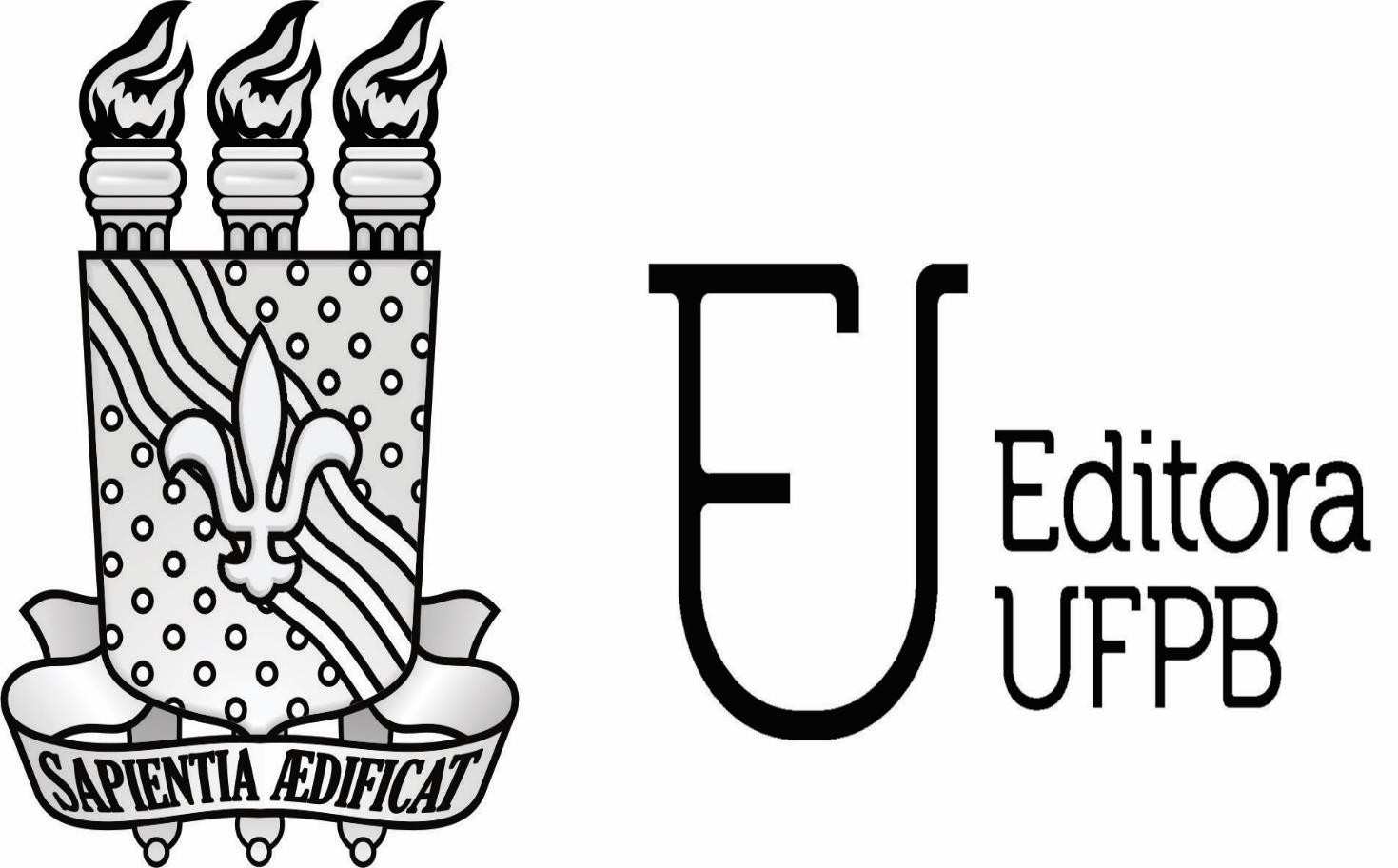 